Р Е Ш Е Н И Е                        31.10. 2023 г.                       с. Вершино-Биджа                             № 33 О проведении публичных слушаний по вопросу внесения изменений и дополнений в Устав муниципального образования Вершино- Биджинский сельсовет	Рассмотрев ходатайство администрации муниципального образования, на основании Порядка учета предложений по проекту Устава муниципального образования Вершино-Биджинский сельсовет, проекту муниципального правового акта о внесении изменений и дополнений в Устав муниципального образования Вершино-Биджинский сельсовет, участия граждан в его обсуждении, утвержденного решением Совета депутатов муниципального образования Вершино-Биджинский сельсовет от 26.03.2014 № 4Совет депутатов муниципального образования Вершино - Биджинский сельсовет РЕШИЛ:	1.Назначить публичные слушания по вопросу внесения изменений и дополнений в Устав муниципального образования Вершино- Биджинский сельсовет Усть-Абаканского района Республики Хакасия на  10     ноября 2023 года, для обеспечения реализации прав жителей муниципального образования на непосредственное участие в местном самоуправлении.	2.Опубликовать данное решение  в сети Интернет на сайте Администрации Вершино- Биджинского сельсовета.	3.Решение вступает в силу со дня его принятия.Глава Вершино - Биджинского сельсовета				А.Ф. Куцман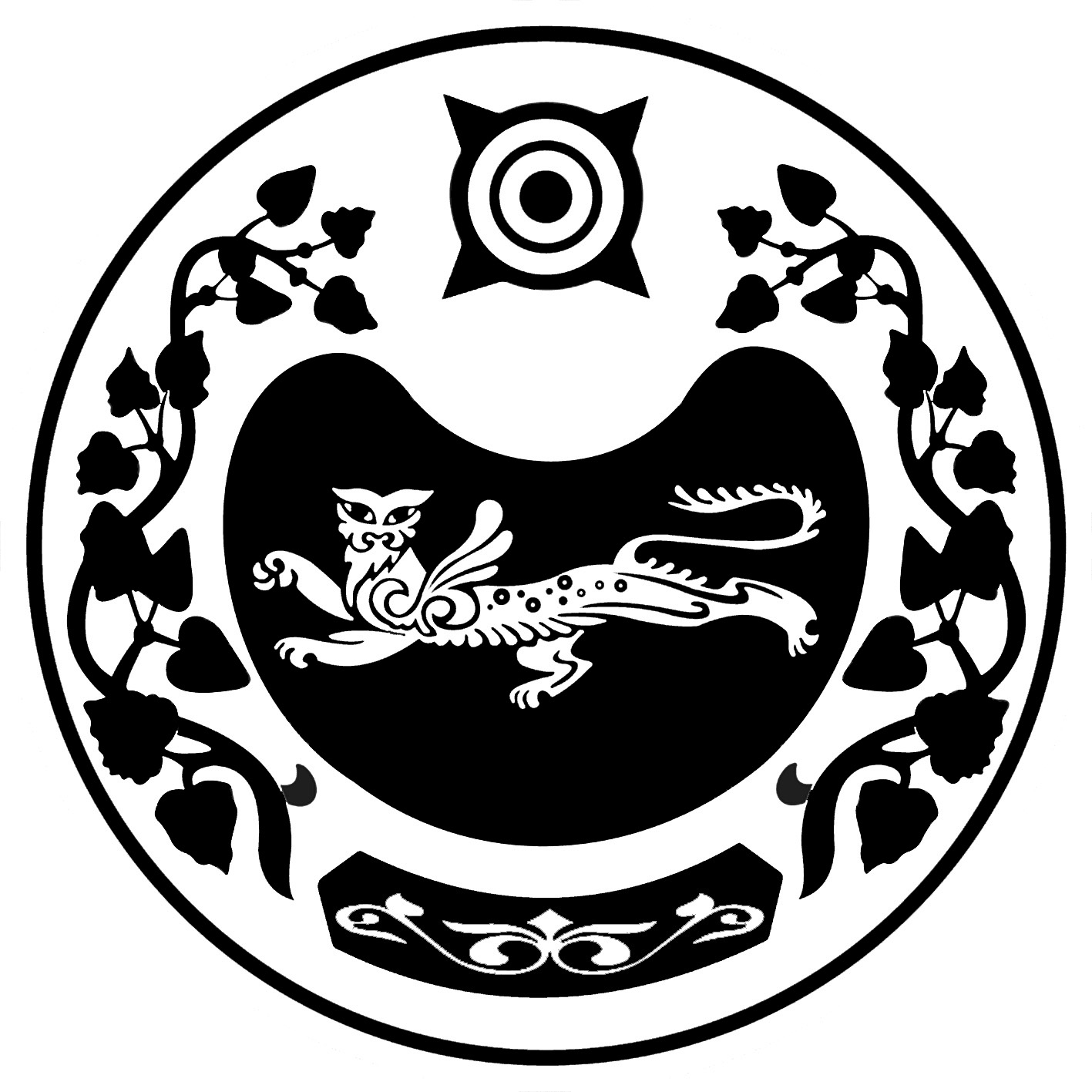 СОВЕТ ДЕПУТАТОВ ВЕРШИНО - БИДЖИНСКОГО СЕЛЬСОВЕТАУСТЬ-АБАКАНСКОГО РАЙОНА